OLEŠNÍCKÝ ŽELEZŇÁKVII. ROČNÍK ŽELEZNÉHO HASIČEDatum: 08.05.2022Místo: Olešnice na Moravě, prostor u hasičské zbrojnice (okr. Blansko)Prezence: od 08:30 hod. do 9:30 hod.Začátek soutěže: 10:00 hod.,  cca 13:00 hod. start ženKategorie: A. Muži - do 35 let; B. Muži - nad 35 let; C. ŽenyStartovné: 200 Kč - v ceně startovného je zahrnuto občerstvení pro každého soutěžícíhoCeny: Každý závodník bude odměněnPřihlášky: na stránce www.pozarnisport.hasicovo.cz -  nejpozději do 06.05.2022Jiné: Soutěž není pojištěná a soutěžící startuje na vlastní nebezpečí.Mladší 18 let musí doložit souhlas zákonného zástupce.Zdravotnická pomoc zajištěna na místě. Startovní pořadí určí pořadatel. Soutěž se koná za každého počasí.Popis tratiMužipřenesení dvou 25kg barelů na vzdálenost 30mroztažení 2 proudů „B“ na vzdálenost 40 mhammerbox – 30 úderů nahoru a 30 úderů dolůtransport figuríny na 30m6x přetočení pneumatikypřekonání bariéry 2m (po třetím neúspěšném pokusu může být použit žebřík)výstup na kopec s hadicí „B“ (výška cca 4.patra) v harmonice a sestup dolůsmotání hadice „B“ a uložení do boxuběh do cíleŽenypřenesení dvou 10kg barelů na vzdálenost 30mroztažení 2 proudů „B“ na vzdálenost 40 mhammerbox – 20 úderů nahoru a 20 úderů kladivem dolůtransport figuríny na 10m - možnost úchopu za popruhy6x překulení pneumatikypřekonání bariéry 2m (po jednom neúspěšném pokusu může použít žebřík)výstup na kopec s hadicí „C“ (výška cca 4.patra) v harmonice a sestup dolůsmotání hadice „B“ a uložení do boxuběh do cílePořadatel si vyhrazuje právo na případnou změnu některé z disciplín.Výstroj soutěžících:Kategorie A, Btriko s krátkými nebo dlouhými rukávykompletní třívrstvý zásahový oblek včetně odnímatelných vrstevzásahová přilba pro zásah v budovách, zásahové rukavice k ohni či technickým zásahům, zásahová obuvdýchací přístroj pro všechny závodníky jednotný (zajistí pořadatel)Kategorie Ctriko s krátkými nebo dlouhými rukávy, kalhoty libovolné s dlouhýminohavicemizásahovou přilbou,pracovní rukavicesportovní obuvzásahový kabát (včetně odnímatelných vrstev)dýchací přístroj pro všechny závodnice jednotný (zajistí pořadatel)Penalizace, diskvalifikace:nesplnění některé s disciplíny - diskvalifikacejakékoliv odstrojení během závodu – diskvalifikacejakýkoliv kontakt závodníka s jeho vodičem - penalizace 10 secUvedený popis trati se může změnit dle aktuálních okolností.Těšíme se na Vaší účast !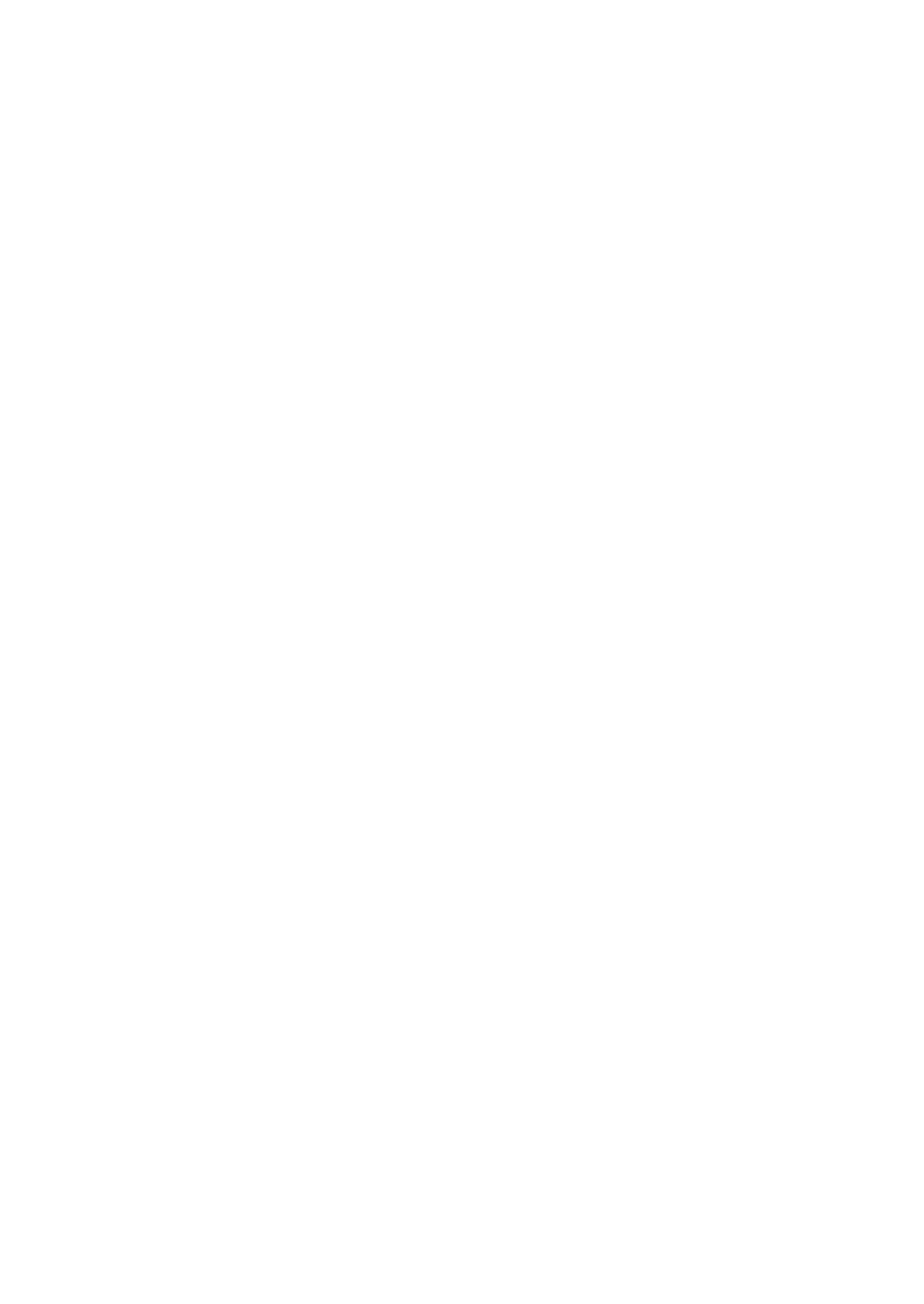 